CAMPAÑA DE VACUNACION CONTRA LA INFLUENZA 2020En coordinación con el ministerio de Salud, se ha organizado la campaña de vacunación contra la Influenza (gripe común).UBICACIÓNParque la alegría (junto al comité)DESTINADO PRINCIPALMENTE A:Niños menores de 5 añosAdultos mayores de 65 añosMamás embarazadas Personas con Discapacidades e Hipertensos de cualquier edad.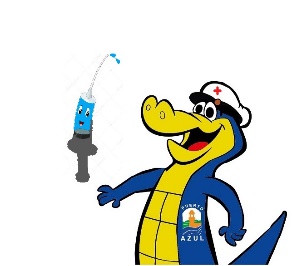 REQUISITOS No tener al momento gripe o resfrío.Te esperamos, Trae a tu familiaCOMITÉ PUERTO AZUL	FECHAHORARIOViernes 10 de enero 09H00  A  15H00Sábado 11 de enero09H00  A  15H00